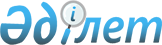 Қаратұрық селолық округі, Қаратұрық және Достық ауылдарының ұсақ малдарына жануарлар мен адамға ортақ жұқпалы аурулардың (бруцеллез) профилактикасы және олармен күресу бойынша шектеу іс-шараларын енгізе отырып ветеринариялық режимін белгілеу туралы
					
			Күшін жойған
			
			
		
					Алматы облысы Еңбекшіқазақ ауданы әкімдігінің 2009 жылғы 8 мамырдағы N 370 қаулысы. Алматы облсының Әділет департаменті Еңбекшіқазақ ауданының әділет басқармасында 2009 жылы 12 маусымда N 2-8-113 тіркелді. Күші жойылды - Алматы облысы Еңбекшіқазақ ауданы әкімдігінің 2009 жылғы 28 қазандағы N 1089 қаулысымен      РҚАО ескертпесі.

      Мәтінде авторлық орфография және пунктуация сақталған.      Ескерту. Күші жойылды - Алматы облысы Еңбекшіқазақ ауданы әкімдігінің 2009.10.28 N 1089 Қаулысымен

      Қазақстан Республикасындағы "Жергілікті мемлекеттік басқару және өзін-өзі басқару туралы" Заңының 31-бабының 1-тармағының 18-тармақшасын, Қазақстан Республикасы "Ветеринария туралы" Заңының 10-бабының 2-тармағы 9-тармақшасы және Қазақстан Республикасының Ауыл шаруашылық Министрінің 2004 жылғы 5 қарашадағы N 632 "Жануарлар және адамға ортақ жұқпалы аурулардың (бруцеллез) профилактикасы және олармен күресу бойынша ветеринариялық-санитариялық және санитариялық-эпидемиологиялық ережелерін бекіту туралы" бұйрығын басшылыққа ала отырып және Еңбекшіқазақ аудандық аумақтық инспекциясының мемлекеттік бас ветеринариялық инспекторының 2009 жылғы 16 наурыз айындағы N 1 ұсынысына сәйкес адамдарды (бруцеллез) ауыруынан қорғау мақсатында аудан әкімдігі ҚАУЛЫ ЕТЕДІ:

       

1. Қаратұрық селолық округі, Қаратұрық және Достық ауылдарының ұсақ малдарына жануарлар мен адамға ортақ жұқпалы аурулардың (бруцеллез) профилактикасы және олармен күресу бойынша шектеу іс-шараларын енгізе отырып ветеринариялық режимі белгіленсін.

       

2. Жануарлар мен адамға ортақ жұқпалы аурулардың (бруцеллез) профилактикасы және олармен күресу мақсатындағы шектеу іс-шаралар жоспары қосымшаға сәйкес жүргізілсін.

       

3. Еңбекшіқазақ ауданы аймақтық инспекция бастығы Сайлау Қабылбекұлы Темешов /келісім бойынша/ пен Еңбекшіқазақ аудандық мемлекеттік санитарлық-эпидемиологиялық қадағалау басқармасы бастығы Мұхаметжан Нұрхамитұлы Хасенов /келісім бойынша/ бірлесіп, бруцеллез ауруына оң нәтиже берген ошақтарда бруцеллезге қарсы қолданылатын режимнің сақталуын жоспарлы түрде тексеруді, осы нысандарға бекітілген санитарлық дәрігермен бірлесе отырып эпидемиолог, сондай –ақ ветеринарлық дәрігер инспекторлары санитарлық-ағартушылық жұмыстарын жүргізсін және де шаралардың орындалуына бақылау аумақтық мемлекеттік ветеринария инспекторы мен аумақтық санитарлық эпидемиологиялық қадағалау басқармасы жүзеге асырсын.

      Аумақтық мемлекеттік инспекциясы аурудан таза емес пункттерде ұсталатын барлық ауруға бейім мал басы бойынша зерттеу барысында қатарынан екі рет теріс нәтиже алынса барлық санитариялық шаралар орындалса шектеуді алу туралы ұсыныс енгізсін.

       

4. Осы қаулының орындалуын бақылау аудан әкімінің орынбасары Бөлтірік Аусадықұлы Жақыповқа жүктелсін.

       

5. Осы қаулы алғашқы ресми жарияланғаннан кейін күнтізбелік он күн өткен соң қолданысқа енгізілсін.      Аудан әкімі                                Ә. Тойбаев

Еңбекшіқазақ ауданы әкімдігінің

2009 жылдың 8 мамырдағы N 370

"Қаратұрық селолық округі,

Қаратұрық және Достық ауылдарының

ұсақ малдарына жануарлар мен

адамға ортақ жұқпалы аурулардың

(бруцеллез) профилактикасы және

олармен күресу бойынша шектеу

іс-шараларын енгізе отырып

ветеринариялық режимін белгілеу

туралы" қаулысына

қосымша 

Қаратұрық селолық округі, Қаратұрық және Достық ауылдарының ұсақ малдарына жануарлар мен адамға ортақ жұқпалы аурулардың (бруцеллез) профилактикасы және олармен күресу бойынша шектеу іс-шараларының

ЖОСПАРЫ      Аудандық аумақтық инспекциясының

      бас мемлекеттік бас ветеринарлық

      инспекторы                                 М.Т. Мұстафаев      Аудандық ауыл шаруашылық

      бөлімінің бастығы                          А.К. Жұмағалиев
					© 2012. Қазақстан Республикасы Әділет министрлігінің «Қазақстан Республикасының Заңнама және құқықтық ақпарат институты» ШЖҚ РМК
				NВетеринарлық санитарлық шараларорындау мерзіміОрындаушыКімнің бақылауында1Індет ошағы анықталған жағдайда Еңбекшіқазақ аудандық мемлекеттік санитарлық эпидемиологиялық қадағалау басқармасына бір тәулік ішінде хабарлама берілсінАуру мал анықталғандаАудандық аймақтық инспекциясыАудандық ауыл шаруашылық бөлімі2Ауру шыққан қораны эпизоотиялық эпидемиологиялық тексеру актісін шығаруАуру мал анықталғандакомиссия құрамыАудандық аймақтық инспекциясының бас мал дәрігерлік инспекторы3Анықталған ауру малды тез арада оқшаулап және оларды айқындалған уақыттан бастап 5 күн ішінде жоюАуру мал анықталғандаМал иесі лицензиялы мал дәрігері Республикалық мемлекеттік қазыналық кәсіпорын "Республикалық эпизоотиялық отряд"Ауылдық мал дәрігерлік инспекторы4Анықталған ауру малға таңба қойылсынАуру мал анықталғандаЛицензиялы мал дәрігеріАуылдық мал дәрігерлік инспекторы5Мал тұрған қораны тазалап, көң мен қиды далаға үйіп шығарылуы тиісАуру мал анықталғандаМал иесіАуылдық мал дәрігерлік инспекторы6Мал тұрған қораға және сойылған жерге дезинфекционная установка Комарова автокөлігімен залалсыздандыруАуру мал анықталғандаМал иесі лицензиялы мал дәрігері Республикалық мемлекеттік қазыналық кәсіпорын "Республикалық эпизоотиялық отряд"Ауылдық мал дәрігерлік инспекторы7Ауру ошақта қорытынды залалсыздандыру жұмыстарын жүргізуШектеу алынғаннан кейінМал иесі лицензиялы мал дәрігері Республикалық мемлекеттік қазыналық кәсіпорын "Республикалық эпизоотиялық отряд"Ауылдық мал дәрігерлік инспекторы8Ауру ошақтағы қалған малдардан екі рет қатарынан теріс нәтиже бергенше 15-30 күнде қан алуБекітілген уақыттаМал иесі лицензиялы мал дәрігері Республикалық мемлекеттік қазыналық кәсіпорын "Республикалық эпизоотиялық отряд"Ауылдық мал дәрігерлік инспекторы9Малдық іш тастау жағдайы байқалғанда түсік тексеріледіІш тастау жағдай байқалғандаЛицензиялы мал дәрігер мал иесіАуылдық мал дәрігерлік инспекторы10Аурудан таза емес пункте ет сүт өнімдерінің сатылуы сыртқа шығарылуы, малдардың әкелінуі шығаруына тиім салынсын.Шектеу алынғаншаАуылдық мал дәрігерлік инспекторы және ішкі істер учаскелік инспекторларыАудандық аймақтық инспекциясының бақылауында11Жануарлар мен адамға ортақ жұқпалы ауруларынан (бруцеллез) таза емес ошақтардың тұрғындарымен аурудың алдын алу барысында жиналыс өткізілсінАуру тіркелген жағдайдаАуыл әкімшілігі, мал дәрігерлік инспекторы Ауылдық емханасыАудандық ауыл шаруашылық бөлімі12ауданның мал базарында мал дәрігерлік зертханалық анықтамасы болмаса малдар кіргізілмесін және сатылмасынКүнделіктіМал базарының басшысыАуылдық мал дәрігерлік инспекторы және ішкі істер учаскелік инспекторы13Мал күтіміне қатысты барлық мал иелері бруцеллезге тексерілуі қадағалансынЖылына екі ретАуылдық округтеріндегі дәрігерлеріАудандық мемлекеттік санитарлық эпидемиологиялық қадағалау басқармасы